DECLARATORIA DE INEXISTENCIA La Alcaldía Municipal de El Congo comunica a la población en general, lo siguiente:En el marco del cumplimiento de la Ley de Acceso a la Información Pública, todas las instituciones del Estado, estamos obligadas a poner a disposición de los usuarios, la información que se genera, gestiona o administra, como resultado del quehacer diario de la administración pública.Por tanto, se hace del conocimiento al público en general que a la fecha 4 de mayo de 2021 no existe ningún registro de informes exigidos por disposición legal generada por esta municipalidad, por lo que se declara inexistente. No obstante que, en caso de darse, se publicará para su consulta, de una manera oportuna y veraz.No habiendo más que informar, y para constancia firmo y sello la presente declaratoria de inexistencia. En la ciudad de El Congo, a los cuatro días del mes de mayo de dos mil veintiuno.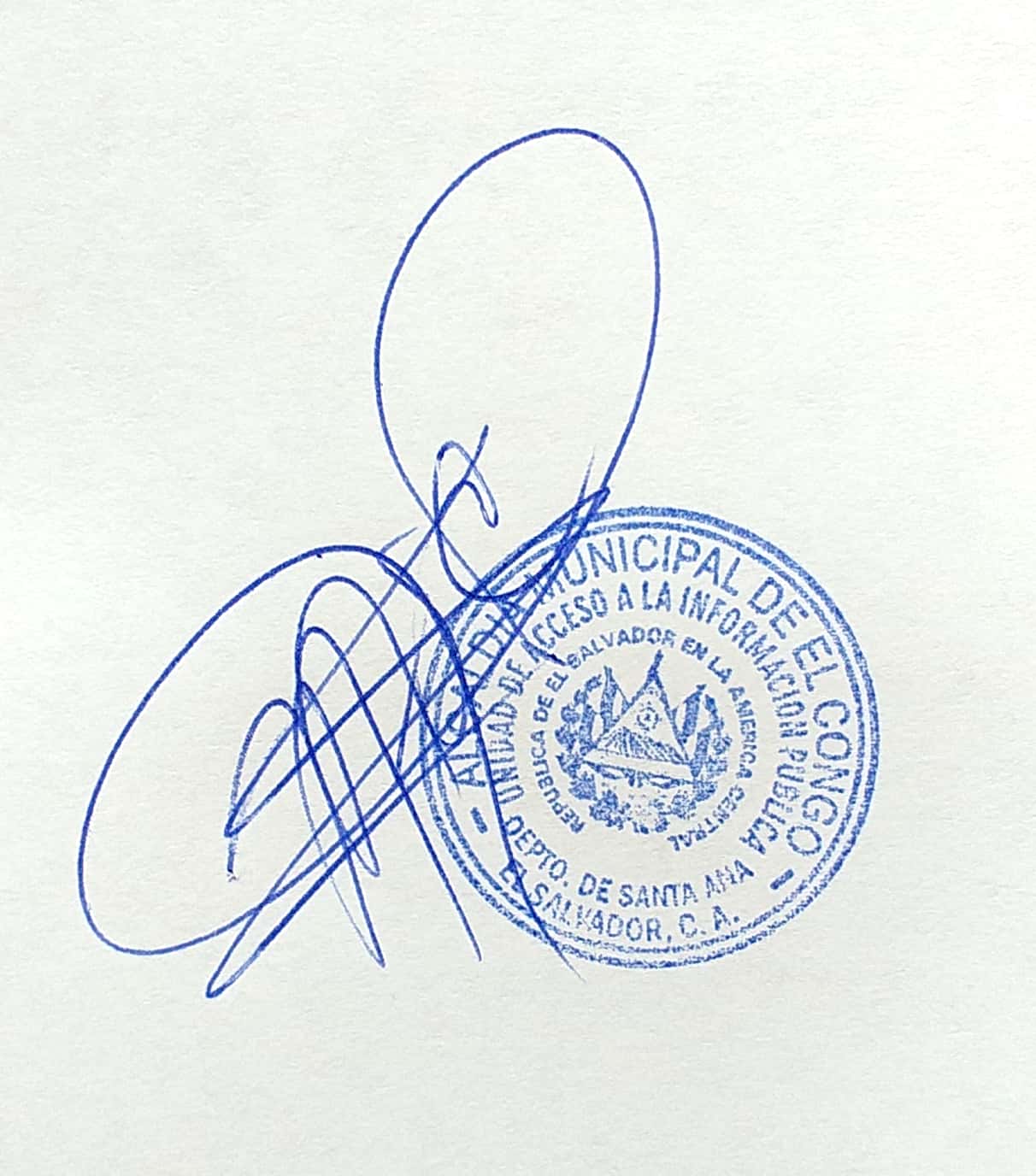 Lic. Miguel Alfonso Sánchez CruzOficial de InformaciónAlcaldía Municipal de El Congo